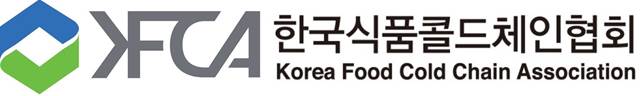 회원가입 신청서 회원번호 : KFCA-01-□□□□[별첨]협회 정관 (제2장 회원)회원가입 안내(사)한국식품콜드체인협회는 2007년 발족한 농식품저온물류연구회를 승계하여 2014년 5월 20일 정부로부터 설립허가를 받아 새롭게 출범한 국내 식품 콜드체인업계 대표 단체입니다.■ 협회의 목적정관 제1조(목적) : 국내 식품 콜드체인 산업 분야 대표단체로서 식품콜드체인 산업 발전·개선 방안 제시, 정책 발굴·제안, 인력 양성·보급 등 식품 콜드체인 관련 산업의 발전과 회원사의 권익보호를 위한 사업 추진을 통해 국내 식품콜드체인 선진화 이바지함.■ 협회의 명칭정관 제2조(명칭) : 사단법인 한국식품콜드체인협회 (약칭 콜드체인협회), 영문 Korea Food Cold Chain Association■ 협회의 주요사업정관 제4조(사업) : •식품 콜드체인산업 발전을 위한 조사·연구 •관련 정책·제도 개선방안 발굴과 자문 및 건의 •콜드체인 전문인력 양성 교육·연수 •콜드체인 산업 발전과 관련한 연구용역 수행 •식품 콜드체인산업 및 시스템에 관한 산·학·연 연계사업 •식품 콜드체인산업 진흥을 위한 행사 및 포상 시행 •식품 콜드체인산업 발전을 위한 타 기관 연구·교육·행사 등 지원 •해외 식품콜드체인 전문기관과의 제휴 •식품 콜드체인연구회 운영 •식품 콜드체인 관련 정기간행물 발간 •콜드체인산업 관련 정보 및 회원간 정보공유■ 협회의 회원정관 제6조(회원의 종류) : ①정회원 ②준회원 ③특별회원① 정 회 원 : 1. 영리 또는 비영리 법인 2. 본 협회와 목적에 찬성하는 단체 3. 개인 등록 사업자 4. 협회 상근임원② 준 회 원 : 이사회에서 인정한 자로 의결권을 제외한 회원으로서 권리와 의무를 가짐. 법인회원인 경우, 본 협회와 목적을 같이하는 타 협회나 연구기관③ 특별회원 : 학계, 정•관계, 연구원 등 식품콜드체인 관련 전문인력으로서 이사회 승인을 거쳐 위촉되며 의결권을 제외한 회원으로서의 권리를 가짐. ■ 회원 서비스• 콜드체인 사업기회 확대 기반 제공 : 동업종 또는 이업종간 WIN-WIN 할 수 있는 정보공유의 장 제공- 다양한 협회 활동을 통해 콜드체인 관련 화주기업과 물류기업 간의 네트워킹 지원- 인도네시아콜드체인협회(FRI) MOU : 국내 콜드체인산업의 인도네시아시장 진출 도모- 중국 콜드체인 물류연맹과의 MOU : 중국 사업파트너 소개 및 기술교류회 개최- 정부•업계•학계 공동 프로젝트를 통한 회원사 사업 촉진 • 콜드체인 전문인력 양성을 위한 교육 제공- 콜드체인 분야별 이론교육 및 우수 콜드체인기업 현장교육 (수료증발급) 및해외 콜드체인 전시회 참관 및 선진 콜드체인 BM 연수시 협회원 참가비 할인 등• 최신 콜드체인 정보 서비스 - 콜드체인 동향 정기발행(격월) : 국내외 콜드체인 업계동향, 선진기술 정보, 회원사홍보 및 동정, 협회 활동사항 등• 콜드체인 전시회 지원 - 국제물류산업대전 “콜드체인 특별관” 개최, 참가비 할인(15%) - 기타 국내 콜드체인 관련 식품 및 푸드테크 전시회 참가시 협회원 혜택 제공- 세미나 개최시 협회원사 홍보지원 - 해외 콜드체인전시회 부스 참가비 지원 및 할인(30%이상) - 해외 콜드체인 컨퍼런스 참가비 할인 등 기타 혜택 제공• 회원사 경쟁력 제고 지원- “베스트 콜드체인 어워드” 시상을 통한 기업 이미지 제고 지원- 콜드체인 단체표준 제정 및 보고서 공유를 통한 “콜드체인 표준화” 지원- “콜드체인관리(Cold Chain Management)” 책자 발간 : 콜드체인의 통계적•기술적 부분에 대해 전문적이고 객관적인 정보를 담은 콜드체인 종합지침서 제공• 협회 주최 프로그램 참가 우대: 협회가 주최하는 포럼, 세미나, 설명회 등 에 특별 초청 및 참가비 할인 등■ 회비기준 ■ 회원가입 절차① 가입서류 제출   - 가입신청서 1부, 사업자등록증 사본 1부, 회사안내서 1부 이메일 송부② 가입신청서 승인 후, 입회비 안내공문 발송③ 회비 납부   - 농협은행 / 069-17-005147  (예금주 사단법인 한국식품콜드체인협회)④ 가입완료    - 회원가입 완료 통보 및 회원서비스 안내※ 가입문의 : (사)한국식품콜드체인협회 사무국TEL. 02-712-3056,  FAX. 02-718-3056,  E-MAIL. kfca2014@kfcca.kr회원구분 1□정회원   □준회원   □특별회원□정회원   □준회원   □특별회원□정회원   □준회원   □특별회원□정회원   □준회원   □특별회원□정회원   □준회원   □특별회원회원구분 2□식품제조  □물류·유통  □보관   □ IT  □기계·설비·건설   □기타□식품제조  □물류·유통  □보관   □ IT  □기계·설비·건설   □기타□식품제조  □물류·유통  □보관   □ IT  □기계·설비·건설   □기타□식품제조  □물류·유통  □보관   □ IT  □기계·설비·건설   □기타□식품제조  □물류·유통  □보관   □ IT  □기계·설비·건설   □기타기업(단체)명홈페이지사업자등록번호법인등록번호대표자명(한글)대표자명(영문)대표자 이메일대표자 휴대전화업 태종 목자본금억원억원억원연간매출액억원주요취급품목설립일자         년   월   일해외진출국종업원수주요사업분야본사 주소(우편물 받으실 주소)□□□□□□□□□□□□□□□□□□□□□□□□□업무연락담당성명부서/직위부서/직위업무연락담당일반전화휴대전화휴대전화업무연락담당팩스번호이메일이메일사단법인 한국식품콜드체인협회 설립목적에 동의하며, 정관 제8조(회원의가입)의 규정에 의거 위와 같이 회원가입을 신청합니다. 년     월     일기업체 명 :대표자 명 :                 (직인/서명)(사)한국식품콜드체인협회 귀중사단법인 한국식품콜드체인협회 설립목적에 동의하며, 정관 제8조(회원의가입)의 규정에 의거 위와 같이 회원가입을 신청합니다. 년     월     일기업체 명 :대표자 명 :                 (직인/서명)(사)한국식품콜드체인협회 귀중사단법인 한국식품콜드체인협회 설립목적에 동의하며, 정관 제8조(회원의가입)의 규정에 의거 위와 같이 회원가입을 신청합니다. 년     월     일기업체 명 :대표자 명 :                 (직인/서명)(사)한국식품콜드체인협회 귀중사단법인 한국식품콜드체인협회 설립목적에 동의하며, 정관 제8조(회원의가입)의 규정에 의거 위와 같이 회원가입을 신청합니다. 년     월     일기업체 명 :대표자 명 :                 (직인/서명)(사)한국식품콜드체인협회 귀중사단법인 한국식품콜드체인협회 설립목적에 동의하며, 정관 제8조(회원의가입)의 규정에 의거 위와 같이 회원가입을 신청합니다. 년     월     일기업체 명 :대표자 명 :                 (직인/서명)(사)한국식품콜드체인협회 귀중사단법인 한국식품콜드체인협회 설립목적에 동의하며, 정관 제8조(회원의가입)의 규정에 의거 위와 같이 회원가입을 신청합니다. 년     월     일기업체 명 :대표자 명 :                 (직인/서명)(사)한국식품콜드체인협회 귀중※ 첨부서류 : 사업자등록증 사본 1부, 회사소개서 (브로셔) 1부 를 회원가입신청서와 함께 아래이메일 또는 FAX로 보내주시면 회원가입신청이 됩니다.※ 문의처 : 협회 사무국 TEL. 02-712-3056, FAX. 02-718-3056, E-MAIL. kfca2014@kfcca.kr협회정관 제2장 회원 중제8조(회원의 가입 및 탈퇴) ① 본 협회에 가입하고자 하는 자는 소정의 가입 신청서를 제출하고 회비를 납부함으로써 회원이 된다.② 본 협회를 탈퇴하고자 하는 회원은 탈퇴신청서를 작성하여 회장에게 제출해야 한다.제9조(회원의 권리) 본 협회의 회원은 다음 각 호와 같은 권리를 갖는다.  1. 총회 참석 및 의결할 수 있는 권리(의결권은 정회원에 한함)  2. 협회의 자료와 정보, 시설을 이용할 권리  3. 협회의 각종 사업과 활동에 우선 참여할 권리제10조(회원의 의무) ① 본 협회 회원은 다음 각 호와 같은 의무를 갖는다.  1. 정관 및 규정을 준수하여야 한다.2. 회원은 소정의 회비를 납부하여야 하며 납부한 회비에 대하여 환급을 요구할 수 없다.② 회원은 다음 각 호에 해당할 때에는 지체없이 협회 사무국에 통보하여야 한다.  1. 회원 연락처로 등록된 주소지를 변경하였을 때  2. 개인 신상에 회원의 의무를 이행하기 어려운 중대한 변화가 생겼을 때제11조(회원의 징계) 회원이 다음 각 호의 1에 해당될 때에는 이사회 재적이사 과반수이상 출석과 출석이사의 2/3이상 찬성으로 제명 또는 회원 자격을 정지 할 수 있다.  1. 정관 또는 결의사항을 준수하지 아니할 때  2. 협회의 사업수행을 방해하거나 방해하려는 행위가 있을 때  3. 불법행위 등으로 신용을 실추하고 협회의 명예를 훼손하는 행위가 있을 때4. 회원 상호간에 친목을 저해하는 행위를 하였을 때(매출액: 가입전년 기준, 단위 : 만원)(매출액: 가입전년 기준, 단위 : 만원)(매출액: 가입전년 기준, 단위 : 만원)(매출액: 가입전년 기준, 단위 : 만원)(매출액: 가입전년 기준, 단위 : 만원)구 분구 분입회비연회비비 고정회원매출액 500억원 이상300300※ 입회비 : 회원가입 후 1개월 이내 납부※ 연회비 : 당해년도 1월말 까지 납부(회원가입 후 입회비를 납부한 경우, 당해년도 연회비는 면제함.)정회원매출액 300억원 이상200200※ 입회비 : 회원가입 후 1개월 이내 납부※ 연회비 : 당해년도 1월말 까지 납부(회원가입 후 입회비를 납부한 경우, 당해년도 연회비는 면제함.)정회원매출액 100억원 이상100100※ 입회비 : 회원가입 후 1개월 이내 납부※ 연회비 : 당해년도 1월말 까지 납부(회원가입 후 입회비를 납부한 경우, 당해년도 연회비는 면제함.)정회원매출액 100억원 미만5050※ 입회비 : 회원가입 후 1개월 이내 납부※ 연회비 : 당해년도 1월말 까지 납부(회원가입 후 입회비를 납부한 경우, 당해년도 연회비는 면제함.)준회원 및 특별회원준회원 및 특별회원1010※ 입회비 : 회원가입 후 1개월 이내 납부※ 연회비 : 당해년도 1월말 까지 납부(회원가입 후 입회비를 납부한 경우, 당해년도 연회비는 면제함.)